1	مقدمةتقترح الدول الأعضاء والإدارات الإفريقية تعديل القرار 49 المتعلق ببروتوكول الترقيم الإلكتروني لتنشيط مبادرة وضع توصيات جديدة بشأن بروتوكول الترقيم الإلكتروني تعالج المسائل المتعلقة بدمج هيكل الترقيم وفق التوصية E.164 (أرقام الهاتف العمومية) مع هيكل نظام أسماء ميادين الإنترنت (DNS). وتوسع هذه الآلية، التي تُتيح تقارب شبكات الاتصالات وتطورها، أيضاً عروض خدمات الاتصالات (المهاتفة والبريد الإلكتروني والفاكس وتحديد الموقع والرسائل، وغير ذلك) المقدمة إلى المستعملين.2	المقترحتضيف هذه المراجعة المقترحة للقرار 49 إشارات مرجعية جديدة في الجزء "إذ تأخذ بعين الاعتبار" فيما يتعلق بدور المنظمة العالمية للملكية الفكرية (WIPO) في ابتكار الخدمات ودور منظمة الأمم المتحدة لتربية والعلم والثقافة (UNESCO) في تعزيز التنوع والهوية الثقافية والتنوع اللغوي؛ وفي الجزء "تقرر" لتشجيع إجراء مزيد من الدراسات المتعلقة بمشروع التوصية الجديدة لقطاع تقييس الاتصالات (EA-ENUM) بشأن مبادئ وإجراءات الرموز القُطرية ومشروع التوصية الجديدة E.A-N/GoC بشأن الإجراءات الإدارية لبروتوكول الترقيم الإلكتروني.MOD	AFCP/42A23/1القـرار 49 (المراجَع في )بروتوكول الترقيم الإلكتروني (ENUM)(فلوريانوبوليس، 2004؛ جوهانسبرغ، 2008؛ دبي، 2012)إن الجمعية العالمية لتقييس الاتصالات ()،إذ تأخذ بعين الاعتبار أ )	القرار 133 (المراجَع في ) لمؤتمر المندوبين المفوضين، وخاصة:’1‘	استمرار التقدم صوب تكامل الاتصالات والإنترنت؛’2‘	الدور الحالي للدول الأعضاء في الاتحاد وسيادتها في صدد تخصيص وإدارة موارد ترقيم الرموز القطرية وفقاً لما تنص عليه التوصية ITU-T E.164؛’3‘	الفقرة التي تكلف الأمين العام ومديري المكاتب باتخاذ كل ما يلزم من إجراءات لضمان الحفاظ الكامل على سيادة الدول الأعضاء للاتحاد فيما يتعلق بخطط الترقيم في التوصية ITU-T E.164 أياً كانت التطبيقات المستخدمة فيها؛ب)	الدور المتطور للجمعية العالمية لتقييس الاتصالات كما يتضح في القرار 122 (المراجَع في غوادالاخارا، 2010) لمؤتمر المندوبين المفوضين،وإذ تلاحظ أ )	أعمال لجنة الدراسات 2 لقطاع تقييس الاتصالات المتعلقة ببروتوكول الترقيم الإلكتروني (ENUM)؛ب)	القضايا الجارية التي لم يتم حسمها في صدد السيطرة الإدارية على ميدان المستوى الأعلى في الإنترنت الذي سيستعمل لبروتوكول الترقيم الإلكتروني،تقـرر أن تكلف لجنة الدراسات 2 لقطاع تقييس الاتصالات1	بدراسة الطريقة التي يمكن بها للاتحاد أن يكفل سيطرته الإدارية على التغييرات التي قد تتصل بموارد الاتصالات الدولية المستعملة لبروتوكول الترقيم الإلكتروني (بما فيها التسمية والترقيم والعنونة والتسيير)؛2	بتقييم الإجراء المؤقت الحالي المتعلق بالتفويض بموجب بروتوكول الترقيم الإلكتروني ورفع تقرير بذلك إلى مدير مكتب تقييس الاتصالات،تكلف مدير مكتب تقييس الاتصالاتباتخاذ الإجراءات الملائمة لتسهيل الأعمال المذكورة أعلاه وتقديم تقرير سنوي إلى مجلس الاتحاد بشأن التقدم المحرز في هذا المجال،تدعو الدول الأعضاءإلى المساهمة في هذه الأنشطة،تدعو الدول الأعضاء كذلكإلى اتخاذ الخطوات الملائمة في إطار قوانينها الوطنية لكفالة تنفيذ هذا القرار تنفيذاً صحيحاً.___________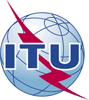 الجمعية العالمية لتقييس الاتصالات (WTSA-16)الحمامات، 25 أكتوبر - 3 نوفمبر 2016الجمعية العالمية لتقييس الاتصالات (WTSA-16)الحمامات، 25 أكتوبر - 3 نوفمبر 2016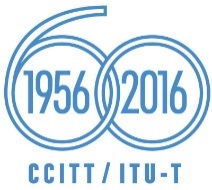 الجلسة العامةالجلسة العامةالإضافة 23
للوثيقة 42-Aالإضافة 23
للوثيقة 42-A10 أكتوبر 201610 أكتوبر 2016الأصل: بالإنكليزيةالأصل: بالإنكليزيةإدارات الاتحاد الإفريقي للاتصالاتإدارات الاتحاد الإفريقي للاتصالاتإدارات الاتحاد الإفريقي للاتصالاتإدارات الاتحاد الإفريقي للاتصالاتمقترح لتعديل القرار 49 - بروتوكول الترقيم الإلكتروني (ENUM)مقترح لتعديل القرار 49 - بروتوكول الترقيم الإلكتروني (ENUM)مقترح لتعديل القرار 49 - بروتوكول الترقيم الإلكتروني (ENUM)مقترح لتعديل القرار 49 - بروتوكول الترقيم الإلكتروني (ENUM)ملخص: